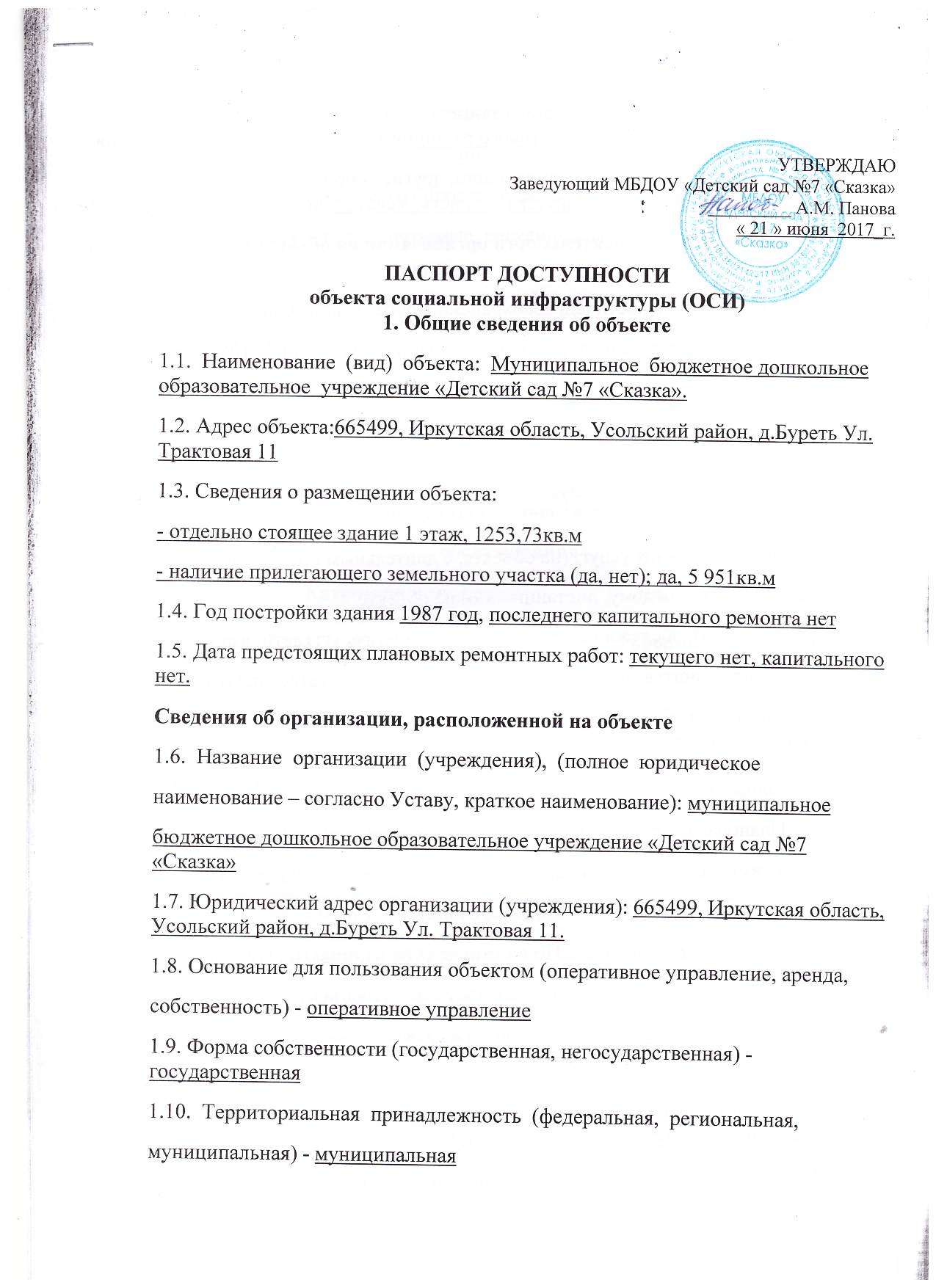 1.11. Вышестоящая организация (наименование) - Администрация муниципального района Усольского районного  муниципального образования.1.12. Адрес вышестоящей организации, другие координаты – 665 452 , Российская Федерация, Иркутская область, Усолье-Сибирское, ул.Свердлова 3.2. Характеристика деятельности организации на объекте (по обслуживанию населения)2.1 Сфера деятельности (здравоохранение, образование, социальная защита,физическая культура и спорт, культура, связь и информация, транспорт, жилой фонд, потребительский рынок и сфера услуг, другое)_________________________образование______________________________2.2 Виды оказываемых услуг – получение дошкольного образования, присмотр и уход2.3 Форма оказания услуг: (на объекте, с длительным пребыванием, в т.ч.проживанием, на дому, дистанционно) на объекте 2.4 Категории обслуживаемого населения по возрасту: (дети, взрослыетрудоспособного возраста, пожилые; все возрастные категории)- дети2.5 Категории обслуживаемых инвалидов: инвалиды, передвигающиеся на коляске, инвалиды с нарушениями опорно-двигательного аппарата; нарушениями зрения, нарушениями  слуха,  нарушениями  умственного  развития:  нет2.6 Плановая мощность: посещаемость (количество обслуживаемых в день),Вместимость, пропускная способность - 90 воспитанников, ежедневно- 60.2.7 Участие в исполнении ИПР инвалида, ребенка-инвалида (да, нет)   -3. Состояние доступности объекта3.1 Путь следования к объекту пассажирским транспортом(описать маршрут движения с использованием пассажирского транспорта)Маршрутное такси 202 (с остановки до остановки), наличие адаптированного пассажирского транспорта к объекту нет3.2 Путь к объекту от ближайшей остановки пассажирского транспорта:3.2.1 расстояние до объекта от остановки транспорта 10м3.2.2 время движения (пешком) 2 мин3.2.3 наличие выделенного от проезжей части пешеходного пути (да, нет)- да3.2.4 Перекрестки: нерегулируемые; регулируемые, со звуковой сигнализацией, таймером; - нет3.2.5 Информация на пути следования к объекту: акустическая, тактильная,визуальная; нет3.2.6 Перепады высоты на пути: есть, нет (описать) – тротуара нет, сход с дороги на обочину имеет перепады по высоте, на повороте к учреждению имеются ямы подсыпанные гравием).Их обустройство для инвалидов на коляске: да, нет - нет3.3 Организация доступности объекта для инвалидов – формаобслуживания*  * - указывается один из вариантов: «А», «Б», «ДУ», «ВНД»3.4 Состояние доступности основных структурно-функциональных зон** Указывается: ДП-В - доступно полностью всем; ДП-И (К, О, С, Г, У) –доступно полностью избирательно (указать категории инвалидов); ДЧ-В -доступно частично всем; ДЧ-И (К, О, С, Г, У) – доступно частично избирательно (указать категории инвалидов); ДУ - доступно условно, ВНД – временно недоступно.К-передвижение на коляске;О - опорно-двигательный аппарат;С – зрение;Г – слух;У – умственная отсталость.3.5. ИТОГОВОЕ ЗАКЛЮЧЕНИЕ о состоянии доступности ОСИ: ДЧ-В4. Управленческое решение4.1. Рекомендации по адаптации основных структурных элементов объекта*- указывается один из вариантов (видов работ): не нуждается; ремонт (текущий,капитальный);  индивидуальное  решение  с  ТСР;  технические  решенияневозможны – организация альтернативной формы обслуживания4.2.  Период  проведения  работ ______нет________________________в  рамках  исполнения  ____________-______________(указывается наименование документа: программы, плана)4.3 Ожидаемый результат (по состоянию доступности) после выполнения работпо адаптации __ ДЧ-И(Г,О,У) Оценка результата исполнения программы, плана (по состоянию доступности) -ДЧ-И(Г,О,У) 4.4. Для принятия решения требуется, не требуется (нужное подчеркнуть):Согласование__________________-_____________________Имеется заключение уполномоченной организации о состоянии доступностиобъекта (наименование документа и выдавшей его организации, дата),прилагается___________________-_______________________4.5. Информация размещена (обновлена) на Карте доступности дата http://mdou07.uoura.ru _(наименование сайта, портала)5. Особые отметкиПаспорт сформирован на основании:1. Анкеты (информации об объекте) от «16» июня 2017г.,2. Акта обследования объекта от «20» июня 2017г.,3. Решения Комиссии ВНД (Временно недоступно) - от «21» июня 2017г.УТВЕРЖДАЮЗаведующий МБДОУ «Детский сад №7 «Сказка» _________ А.М. Панова« 16 » июня  2017_г.АНКЕТА(информация об объекте социальной инфраструктуры)К ПАСПОРТУ ДОСТУПНОСТИ ОСИ1. Общие сведения об объекте1.1.  Наименование  (вид)  объекта  Муниципальное  бюджетное  дошкольное образовательное  учреждение «Детский сад №7 «Сказка».1.2. Адрес объекта:665499, Иркутская область, Усольский район, д.Буреть Ул. Трактовая 111.3. Сведения о размещении объекта:- отдельно стоящее здание 1 этаж, 1253,73кв.м- наличие прилегающего земельного участка (да, нет); да, 5 951кв.м1.4. Год постройки здания – 1987г., последнего капитального ремонта ___-__1.5. Дата предстоящих плановых ремонтных работ:  текущего ___-____,капитального ___-____Сведения об организации, расположенной на объекте1.6. Название организации (учреждения), (полное юридическое наименование –согласно Уставу, краткое наименование) Муниципальное  бюджетное дошкольное образовательное  учреждение «Детский сад №7 «Сказка», МБДОУ «Детский сад №7 «Сказка»1.7. Юридический адрес организации (учреждения): 665499, Иркутская область, Усольский район, д.Буреть Ул. Трактовая 111.8. Основание для пользования объектом (оперативное управление, аренда,собственность)- оперативное управление1.9.  Форма  собственности  (государственная,  негосударственная)  -государственная1.10.  Территориальная  принадлежность  (федеральная,  региональная,муниципальная) - муниципальная1.11. Вышестоящая организация (наименование) Администрация муниципального района Усольского районного  муниципального образования.1.12. Адрес вышестоящей организации, другие координаты – 665 452 , Российская Федерация, Иркутская область, Усолье-Сибирское, ул.Свердлова 3.2. Характеристика деятельности организации на объекте2.1 Сфера деятельности (здравоохранение, образование, социальная защита,физическая культура и спорт, культура, связь и информация, транспорт, жилойфонд, потребительский рынок и сфера услуг, другое) - образование2.2Виды оказываемых услуг – получение дошкольного образования, присмотр и уход2.3 Форма оказания услуг: (на объекте, с длительным пребыванием, в т. ч.проживанием, на дому, дистанционно) на объекте 2.4 Категории обслуживаемого населения по возрасту: (дети, взрослыетрудоспособного возраста, пожилые; все возрастные категории)- дети2.5 Категории обслуживаемых инвалидов: инвалиды, передвигающиеся наколяске, инвалиды с нарушениями опорно-двигательного аппарата;  нет2.6 Плановая мощность: посещаемость (количество обслуживаемых в день),вместимость, пропускная способность – плановая мощность – 90 воспитанников.2.7 Участие в исполнении ИПР инвалида, ребенка-инвалида (да, нет) -нет3. Состояние доступности объекта для инвалидови других маломобильных групп населения (МГН)3.1 Путь следования к объекту пассажирским транспортом(описать маршрут движения с использованием пассажирского транспорта)маршрутное такси 202 , наличие адаптированного пассажирского транспорта кобъекту - нет3.2 Путь к объекту от ближайшей остановки пассажирского транспорта:3.2.1 расстояние до объекта от остановки транспорта 10 м3.2.2 время движения (пешком) 2 мин3.2.3 наличие выделенного от проезжей части пешеходного пути (да, нет)- нет,3.2.4 Перекрестки: нерегулируемые; регулируемые, со звуковой сигнализацией,таймером; нет3.2.5 Информация на пути следования к объекту: акустическая, тактильная,визуальная; нет3.2.6 Перепады высоты на пути: есть, нет (описать) – да.  Тротуара нет, сходс дороги на обочину  имеет перепады по высоте, на свороте к учреждению имеются ямы подписанные гравием)Их обустройство для инвалидов на коляске: да, нет – нет3.3 Вариант организации доступности ОСИ (формы обслуживания)* с учетомСП 35-101-2001* - указывается один из вариантов: «А», «Б», «ДУ», «ВНД»4. Управленческое решение (предложения по адаптации основных структурных элементов объекта)*- указывается один из вариантов (видов работ): не нуждается; ремонт (текущий,капитальный);  индивидуальное  решение  с  ТСР;  технические  решенияневозможны – организация альтернативной формы обслуживанияРазмещение информации на Карте доступности согласовано ___________________________________________________________________________(подпись,  Ф.И.О.,  должность;  координаты  для  связи  уполномоченногопредставителя объекта)Заведующий МДОУ «Детский сад №7»                                  А. М. Пановат. 8(395 43)98-8-30№№п/пКатегория инвалидов(вид нарушения)Вариант организациидоступности объекта(формы обслуживания)*1 Все категории инвалидов и МГНв том числе инвалиды:  2передвигающиеся на креслах-коляскахВНД3с нарушениями опорно-двигательногоаппаратаДУ4с нарушениями зрения  ВНД5  с нарушениями слуха  ДУ6с нарушениями умственного развития  ДУ№№п\пОсновные структурно-функциональные зоныСостояние доступности, втом числе для основныхкатегорий инвалидов**1  Территория, прилегающая к зданию(участок)ДУ2Вход (входы) в зданиеДУ3Путь (пути) движения внутри здания (в т.ч. пути эвакуации)ДУ4Зона целевого назначения здания(целевого посещения объекта)ДУ5Санитарно-гигиенические помещенияДУ6Система информации и связи (на всехзонах)ДУ7Пути движения к объекту (от остановкитранспорта)ДУ№№п\пОсновные структурно-функциональныезоны объектаРекомендации поадаптации объекта (видработы)*1Территория, прилегающая к зданию(участок)ТР2  Вход (входы) в здание  ТР3Путь (пути) движения внутри здания (в т. ч.пути эвакуации)индивидуальное решениес ТСР4Зона целевого назначения здания (целевогопосещения объекта)ОРГ(организация альтернативной  формы обслуживания)5  Санитарно-гигиенические помещения  технические  решенияневозможны6Система информации на объекте (на всехзонах)ТК7  Пути движения к объекту (от остановкитранспорта)СТР (Строительство)8 Все зоны и участкиРек(реконструкция)№№п/пКатегория инвалидов(вид нарушения)Вариант организациидоступности объекта(формы обслуживания)*1 Все категории инвалидов и МГНв том числе инвалиды:  2передвигающиеся на креслах-коляскахВНД3с нарушениями опорно-двигательногоаппаратаДУ4с нарушениями зрения  ВНД5  с нарушениями слуха  ДУ6с нарушениями умственного развития  ДУ№№п\пОсновные структурно-функциональные зоныСостояние доступности, втом числе для основныхкатегорий инвалидов**1  Территория, прилегающая к зданию(участок)ТР2Вход (входы) в зданиеКР3Путь (пути) движения внутри здания (в т.ч. пути эвакуации)Техническое решение не возможно4Зона целевого назначения здания(целевого посещения объекта)ОРГ5Санитарно-гигиенические помещенияТехническое решение не возможно6Система информации и связи (на всехзонах)ТК7Пути движения к объекту (от остановкитранспорта)СТР8Все зоны и участкиРек